شرح درس:در این درس تلاش خواهد شد تا با مشارکت فعال دانشجو در مباحث به تعریف مفاهیم روانشناسی و انواع، هوش، تفاوت های فردی، یادگیری، حافظه، تفکر، شخصیت، انگیزش و هیجان، تعارض و ناکامی و ناسازگاری، احساس و ادراک، فرهنگ(فرهنگ و شخصیت)، رفتار، کیفیت رفتار و ارتباطات اجتماعی پرداخته شود.هدف کلی:آشنایی دانشجو با مفاهیم اصلی روانشناسی در سطح فردی و اجتماعی با تاکید بر رفتارهای فردی و گروهی و ارتباطات اجتماعی در زمینه ارتقاء سطوح مختلف دانش، ادراك و كاربرد یرای دانشجویان در زمینه روانشناسي و روان پرستاریاهداف اختصاصی: ( توانمندیهای مورد انتظار)فراگیران در پايان درس دانشجویان قادر خواهند بود:تاریخچه و مکاتب روان شناسی را توضیح دهد.آناتومی و فیزیولوژی اعصاب در ارتباط با بروز رفتار را بیان کند.مراحل رشد شخصیت را بیان کند.عوامل موثر در شکل گیری شخصیت را مورد بحث قرار دهد.احساس، ادراک ، مراحل مختلف ادراک و تغییرات ان در بیماری را توضیح دهد  یادگیری را تعریف و انواع آن را بیان کند. نظریه های مرتبط با یادگیری وکاربرد آن در حوزه ی سلامتی را شرح دهد.مفاهیم انگیزش و نظریه های مرتبط با ان را بیان کند.هیجان و اجزای آن را تعریف کرده و تغییرات ان را در بیماری توضیح دهد.مفاهیم خود، خود پنداره، تصویر بدنی و عزت نفس را توضیح دهد.انواع واکنش افراد در مقابل ناکامی و تعارض را توضیح دهد.از منظر روانشناسی اجتماعی سلامت و بیماری را توضیح دهد.عناصر اساسی فرهنگ، رسوم، ارزش و باور را توضیح دهد. مولفه های اجتماعی موثر بر سلامت (جنسیت، مذهب، نژاد و....) را بیان کند.عوارض و اثرات اجتماعی ابتلا به بیماری در سطح فردی و و اجتماعی را شرح دهد.رویکرد آموزشی:سرفصل و تقویم ارائه درسانتظارات از دانشجو/قوانین دوره:حضور فعال و منظم در جلسات کلاسیارائه به موقع تکلیف کلاسی در تاریخ اعلام شدهروش ارزشیابی:ارزیابی تکوینیارزیابی تراکمیمنابع درس: ( آخرین ویرایش)دانشگاه علوم پزشکی شهید بهشتیدانشکده پرستاری و ماماییدفتر توسعه آموزشطرح دوره نظری و عملیشناسه سند:  اطلاعات مربوط به درسگروه آموزشی ارائه دهنده: روانپرستاری و مدیریتنام درس: روان شناسی فردی و اجتماعینوع و تعداد واحد: 1واحد نظریپیشنیاز/هم نیاز: نداردرشته و مقطع تحصیلی: کارشناسی پرستاریروز و ساعت کلاس: سه شنبه 15-13 (8 هفته اول)اطلاعات مسئول درسنام مسئول درس: دکتر قلعه نویی- زینل زادرتبه علمی: مربیرشته تحصیلی: روان  پرستاریمحل کار: دانشکده پرستاری و ماماییتلفن تماس: 021-88655366 داخلی 240پست الکترونیک:        ghalenoee5.m@gmail.com saedehzeynalzadeh@yahoo.comاطلاعات اساتید همکارمدرسان همکار:-زمان و محل ملاقات:-تلفن تماس: -پست الکترونیک اساتید: -تاریخ آخرین ویرایش طرح درس: 01/11/1402تاریخ آخرین ویرایش طرح درس: 01/11/1402مجازیروشهای یاددهی-یادگیری مرتبط:کلاس آنلاین همزمان             کلاس آنلاین غیر هم زمان               کلاس وارونه           روش های شبیهسازی                       بازیوارسازی                     فروم های گفت و گو سایر (نام ببرید):  حضوری  روشهای یاددهی-یادگیری مرتبط:سخنرانی                 بحث در گروه کوچک                         پرسش و پاسخ                  یادگیری مبتنی بر حلمسأله                   یادگیری مبتنی بر سناریو                        یادگیری مبتنی بر ارائه پروژه  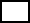 سایر (نام ببرید): ترکیبیلطفا روش بکار گرفته شده از مجموع روشهای حضوری و مجازی را نام ببرید:   شماره جلسهسرفصل روش یاددهی-یادگیریتاریخ جلساتمدرس1آشنایی با نظریات و مکاتب روانشناسی و اهمیت آنها را توضیح دهد. سخنرانی، پرسش و پاسخ، بحث در گروه های کوچک17/11/1402دکتر قلعه نویی2بخشهای مختلف مغز، عملکرد هر یک و نقش آنها  در تنظیم هیجانات و ادراک روانی  توضیح دهند. مراحل رشد شخصیت و عوامل موثر در شکل گیری شخصیت را مورد بحث قرار دهد.سخنرانی، پرسش و پاسخ، بحث در گروه های کوچک25/11/1402دکتر قلعه نویی3احساس و ادراک را تعریف کند و فرایندهای مرتبط با انها را شرح دهد.سخنرانی، پرسش و پاسخ، بحث در گروه های کوچک01/12/1402دکتر قلعه نویی4انگیزش و نظریه های مربوط به آن را توضیح دهد. هیجان و اجزای ان را بیان کند. سخنرانی، پرسش و پاسخ، بحث در گروه های کوچک08/12/1402دکتر قلعه نویی5انواع حافظه (حسی، کوتاه مدت و دراز مدت) را توضیح  دهند و مراحل آن را بیان کند.نظریات یادگیری و مفاهیم مرتبط با آن را بیان کند.سخنرانی، پرسش و پاسخ، بحث در گروه های کوچک15/12/1402خانم زینل زاد6مفهوم خود و ابعاد آن را بیان کند.مفاهیم تعارض و ناکامی را تعریف کند.مکانیسم های دفاعی  و نقش آن در سلامتی و بیماری را توضیح دهد.سخنرانی، پرسش و پاسخ، بحث در گروه های کوچک22/12/1402خانم زینل زاد7عناصر اساسی فرهنگ، رسوم، ارزش و باور را توضیح دهد. مولفه های اجتماعی موثر بر سلامت (جنسیت، مذهب، نژاد و....) را بیان کند.سخنرانی، پرسش و پاسخ، بحث در گروه های کوچک21/01/1403خانم زینل زاد8سلامت و بیماری را از منظرروانشناسی  اجتماعی بیان کند.عوارض و اثرات اجتماعی ابتلا به بیماری در سطح فردی و اجتماعی را شرح دهد.سخنرانی، پرسش و پاسخ، بحث در گروه های کوچک28/01/1403خانم زینل زادردیفروش ارزشیابیسهم روش در نمره نهایی دانشجو1حضور منظم و به موقع در کلاسهای و ارائه به موقع تکالیف1 نمره2کنفرانس2 نمره   3آزمون میان ترم3نمره4آزمون پایان ترم14 نمرهFortinash K, Holoday-Worret P. Psychiatric Mental Health Nursing. 4th ed, Mosby, NY. 2010آقاجاني، محمد .طرح های مراقبتي روان پرستاری .اثر فورتیناش كاترین .انتشارات اندیشه رفیع، چاپ اول  1391  روانشناسي عمومي و اجتماعي برای پرستار، محسن كوشان، انتشارات اندیشه رفیع، چاپ اول 1386 زمینه روانشناسي اتکینسون و هیلگارد، ترجمه رضا براهني و همکاران ، انتشارات رشد ، تهران  1393 درسنامه روانشناسي فردی واجتماعي، دكتر فاطمه نوغاني و همکاران، نشرشبنم دانش، 1397